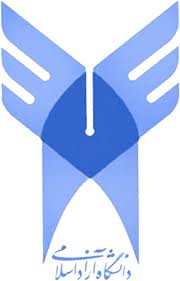 بسمه تعالیفرم تعهد متقابل فصلنامه فضای جغرافیایی واحد اهر و نویسندگانعنوان مقاله:نویسنده اصلی (Corresponding Author):نویسندگان همکار:                                       ندارد:نشانی محل کار نویسنده اصلی :نشانی منزل نویسنده اصلی :شماره تلفن:فکس:پست الکترونیک:اینجانب                             نویسنده اصلی مقاله بالا متعهد می شوم این مقاله تاکنون در مجله یا سمینار داخلی و خارجی دیگری ارائه نشده است و تا زمان تايید نتیجه در هیات تحریریه فصلنامه فضای جغرافیایی واحد اهر، آن را به مجله دیگری ارایه نخواهم داد امضاء :                           تاریخ :                                         مسولیت در مقاله:اینجانب ،سر دبیر فصلنامه فضای جغرافیایی واحد اهر، متعهد میشوم حداکثر ظرف مدت 2 ماه از زمان دریافت مقاله نسبت به اعلام نتیجه اقدام نمایم. بدیهی است پس از گذشت این زمان ،تعهد دو طرف منتفی است.چنانچه نویسنده محترم در مدت تعیین شده ،مقاله را به نشریه یا سمینار دیگری ارایه دهد مقاله ایشان از روند کاری فصلنامه خارج خواهد شد .سردبیر فصلنامه فضای جغرافیایی واحد اهرتکمیل این فرم به منزله قبول تمامی شرایط می باشد